I AM THANKFUL FOR…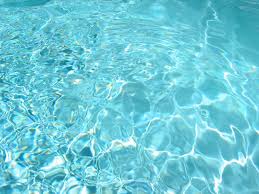          SILENCE                 B y Chloe   I have many things to be thankful for. One of them is silence. That might seem strange, but have you ever stopped to think about how much we need silence?   If we didn`t have silence, then you could not think, read or concentrate.                                                                                   I think silence is important because in school you need to think and focus and if everyone is being loud and annoying you can`t think or read.  My favorite thing about silence is that I like to read and you can`t read if everyone is being loud and annoying. I hope you see why I`m so thankful for silence.